Espinossauro, um ‘dino’ que gostava do marEspinossauro, um dinossauro do mar. Imagem, National Geographic.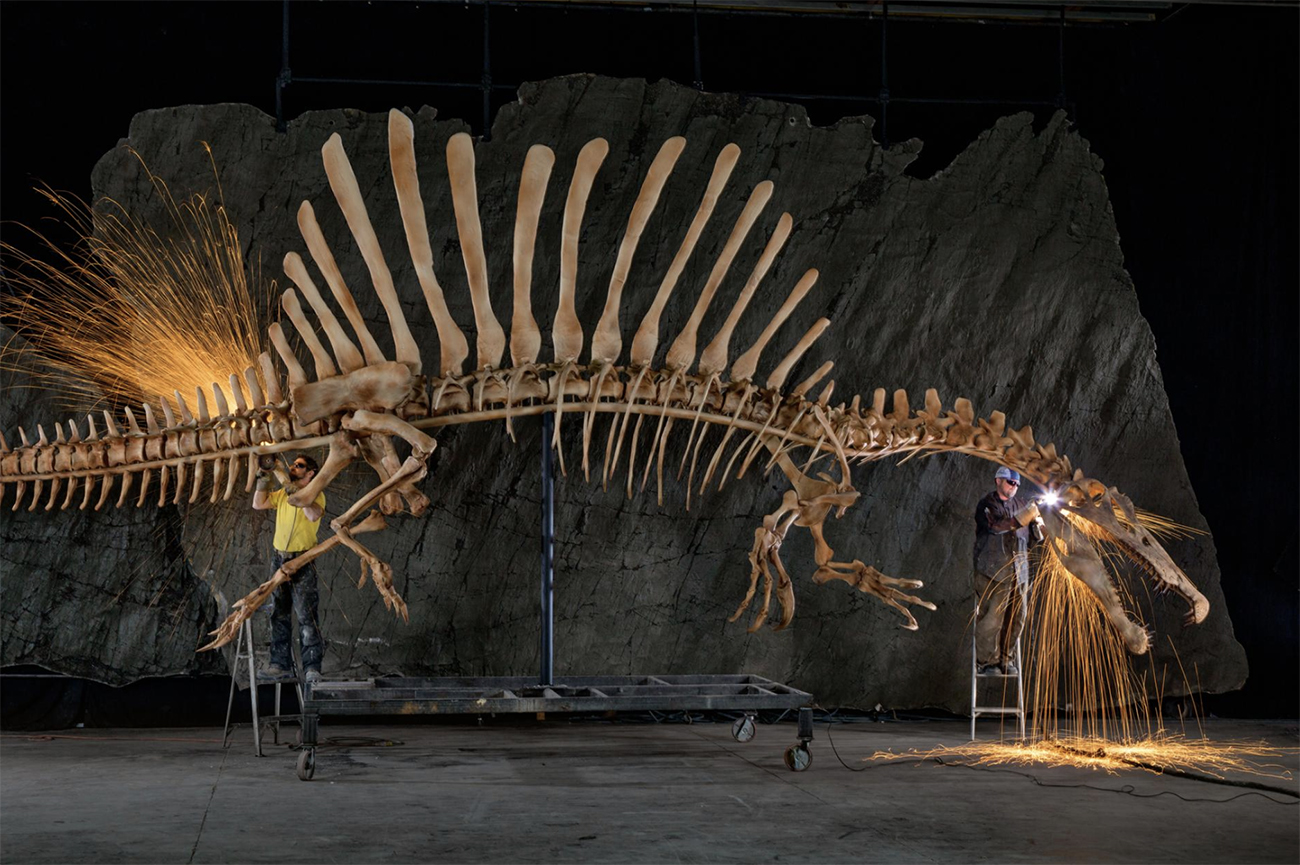 Escondido sob a superfície e no topo de toda a cadeia alimentar, havia um temível monstro aquático chamado Spinosaurus aegyptiacus, que se movia através da água com a ajuda de uma cauda longa e flexível, que mais parecia uma barbatana, e capturava suas presas com seus amedrontadores dentes de quinze centímetros de comprimento. Sabe-se que os adultos dessa espécie atingiram até 15 metros de comprimento e pesavam até 20 toneladas.Parte superior do formulárioParte inferior do formulárioComo você acha que era o monstro aquático? ________________________________________________________________
________________________________________________________________
_______________________________________________________________
